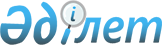 Қазығұрт аудандық мәслихатының 2017 жылғы 26 қыркүйектегі № 19/116-VІ "Қазығұрт аудандық мәслихат аппараты" мемлекеттік мекемесінің қызметтік куәлікті беру қағидаларын және оның сипаттамасын бекіту туралы" шешімінің күші жойылды деп тану туралыТүркістан облысы Қазығұрт аудандық мәслихатының 2023 жылғы 18 қазандағы № 6/41-VIII шешiмi. Түркістан облысының Әдiлет департаментiнде 2023 жылғы 20 қазанда № 6381-13 болып тiркелдi
      Қазақстан Республикасының "Қазақстан Республикасындағы жергілікті мемлекеттік басқару және өзін-өзі басқару туралы" Заңының 7 бабына және Қазақстан Республикасының "Құқықтық актілер туралы" Заңының 27 бабына сәйкес, Қазығұрт аудандық мәслихаты ШЕШТІ:
      1. Қазығұрт аудандық мәслихатының 2017 жылғы 26 қыркүйектегі № 19/116-VІ "Қазығұрт аудандық мәслихат аппараты" мемлекеттік мекемесінің қызметтік куәлікті беру қағидаларын және оның сипаттамасын бекіту туралы" (Нормативтік құқықтық актілерді мемлекеттік тіркеу тізілімінде № 4233 болып тіркелген) шешімінің күші жойылды деп танылсын.
      2. Осы шешім алғашқы ресми жарияланған күнінен кейін күнтізбелік он күн өткен соң қолданысқа енгізіледі.
					© 2012. Қазақстан Республикасы Әділет министрлігінің «Қазақстан Республикасының Заңнама және құқықтық ақпарат институты» ШЖҚ РМК
				
      Қазығұрт аудандық мәслихат төрағасы

Т. Калымбетов
